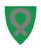 REFERATMØTE I ARBEIDSMILJØUTVALGET 4.6.2020Sted: Videokonferanse via Teams.
Tid: 13.30 – 15.10Til stede:
Medlemmer: Christopher Cuthbert, Inger Lise Skarpjordet, Kåre Nordby, Bjarne Sivertsen, Åshild Andresen, Eli Eriksrud, Lars Høglien, Heidi Melby.
Andre: Odd Magne Tuterud (under sak 3.3) og Hanna Røberg, Personal/sekretær.
Forfall: Åse Kari Synslien og Kine Wøldike.Christopher Cuthbert ønsket velkommen og ledet møtet.Saksliste:Godkjenning av innkalling og saksliste - Godkjent.Godkjenning av referat fra forrige møte 12.3.2020. - Godkjent.Faste drøftingspunktBHT og den interne vernetjenesten, AML § 7-2 pkt. 2 a)3.1.1	Hovedverneombudet orientererBjarne Sivertsen orienterte. Han refererte undersøkelse mht. omplasserte ansatte i sammenheng med koronasituasjonen, gjennomført av Fagforbundet (jfr. sak 3.6). Det har ikke vært gjennomført møte med verneombud i koronatida, men det planlegges.3.1.2 BHT orienterer: Bjarne Søby orienterte. Koronasituasjonen har ført til både permitteringer og nedbemanning, så BHT har færre ansatte enn tidligere. Har fått rapporter fram til 8. mai: 15-20 timer benyttet til nå. Mulig må bytte om litt på hva timene benyttes til, pga. behov som oppstår i fbm. korona.3.1.3	NAV orienterer: Aamund Austdal orienterte. Begynner å normalisere seg nå, med unntak av de som jobber med utbetalinger, der det går i hundre for tida. Kapasiteten ved arbeidslivssenteret god nå. Har restriksjoner, men kan reise ut når det er nødvendig. Muligheter for mer samhandling enn ordinært.Opplæring, instruksjon og opplysningsvirksomhet, AML § 7-2 pkt. 2 b)Ingen saker.Planer iht. AML § 18-9 – arbeidstilsynets samtykke ved oppføring av bygninger mv. AML § 7-2 pkt. 2 c)
Odd Magne Tuterud orienterte bl.a. om stor vannlekkasje ved Solvang skole. Oversikt over saker følger som vedlegg. - Spørsmål om når hull ved inngangen til Aurvoll skole vil bli tettet. Odd Magne svarte at kummen som skal monteres antagelig kommer i morgen.Tas til orientering.Andre planer som kan få betydning for arbeidsmiljøet, AML § 7-2 pkt. 2 c)3.4.1 Røykestopp: Arbeidet i den nedsatte arbeidsgruppen har stoppet opp pga. koronasituasjonen.Tas til orientering.3.4.2 Gjenåpning av tjenester og kontorer i fbm. etablerte koronatiltak: Hanna fortalte at det i rådhuset er innført regel om at kun halvparten av de ansatte kan være tilstede samtidig, og det er laget turnusordninger iht. dette. - Åshild fortalte at arbeidssenteret er delvis gjenåpnet. – Eli orienterte fra kulturområdet: Biblioteket er åpnet ca. 50 %, i tillegg kommer fortsatt hentebibliotek og et tilbud for ekstra sårbare lånere. Kulturskolen åpner i fem faser, og er nå omtrent halvveis gjenåpnet. Enkelte ting åpner først til høsten (kultursprell, seniorkor, og teater/musikal). Ungdomsklubben åpner ikke før etter ferien, men det er etablert digitale tilbud, og det jobbes med sommertilbud en uke i sommer. Eli er imponert over hvordan lærerne tok tak og gjennomførte under koronatida. – Lars, supplert av Gro, om gjenåpning av barneskolene: Åpnet i to etapper. Positive erfaringer, bl.a. er mange lærere blitt mer sjølstendige. Lærerne følger klassene når de kommer og går. Uteområdet er oppdelt. Veldig lite fravær, og ansatte er fornøyde med organiseringen. Hjemmeskolen fungerte også bra – etter en ukes innkjøring. Gode tilbakemeldinger fra foreldrene. Barneskolene har samarbeidet om opplegg, for å få lik praksis i kommunen. - Christopher refererte fra ungdomsskolen. Har gått bra. Vasking av hender og delte områder. Utfordringen kan bli buss ved dårlig vær. - Inger Lise fortalte fra renhold: Kjempeutfordring å få tak i vikarer. Har nå inne 6 i tillegg til ordinær bemanning pga. styrket renhold. Letter nå litt på tiltakene, noe som gjør hverdagen litt bedre. Men det hele har fungert bra. Sykefraværet svært lavt, i mai ingen ting. - Heidi: Barnehagene hatt gjenåpning i to etapper, med redusert åpningstid. Vidarheim hadde 19 kohorter på det meste. Alle har bidratt svært mye. Fra i dag utvida åpningstid fra kl. 7 til kl. 16. Lite sykdom både hos voksne og barn.Tas til orientering.Etablering og vedlikehold av HMS-arbeid, AML § 7-2 pkt. 2 e)Ingen saker.Helse- og velferdsspørsmål knyttet til arbeidstidsordninger, AML § 7-2 pkt. 2 f)Erfaringer mht. overførte/«utlånte» ansatte til andre arbeidsområder som tiltak i fbm. korona: Åshild har laget spørreundersøkelse til medlemmer i Fagforbundet (jfr. sak 3.1.1). Undersøkelsen gir bl.a. uttrykk for at det var litt for dårlig info i starten, både skriftlig og muntlig. Noen mener også at det ble gitt liten mulighet til å melde fra om vansker med å arbeide på nytt sted. Enkelte ble sykmeldte pga. vansker med å stå i arbeidet de ble satt til. Ivaretakelse på ny arbeidsplass var varierende. Opplæring i smitteregimet var noen steder ikke tilfredsstillende. De ansatte ble godt mottatt stort sett. Flere etterlyser nå planer og forutsigbarhet mht. den nærmeste framtida. – En kommentar: Vi må ta lærdom av hvordan dette er håndtert, både positivt og negativt. Framtida for høsten er usikker, så planer må kunne endres.AMU ber om at gjenåpningen av Arbeidssenteret planlegges, og at ansatte tas med på råd og informeres i god tid om alle trinn i gjenåpningsprosessen, med tidfesting. Vi må ta lærdom av koronasituasjonen mht. de tillitsvalgtes og verneombudenes rolle, og mht. informasjon og kommunikasjon. For øvrig er AMU kjent med at Fagforbundet har gjennomført en mini-undersøkelse blant omplasserte ansatte.Arbeidstakere med redusert arbeidsevne, AML § 7-2 pkt. 3Sjukefraværsstatistikk for 1. kvartal 2020 var utsendt med innkallingen. Sjukefraværet var høyere enn kvartalet foran, men lavere enn 1. kvartal 2019. - Tas til orientering.Yrkessykdommer, arbeidsulykker og tilløp til slike, AML § 7-2 pkt. 4Hanna Røberg refererte en sak.Tas til orientering.Konkrete utbedringstiltak for å verne liv og helse, AML § 7-2 pkt. 5 Oppfølging mht. sikkerhet og inneklimaundersøkelse i rådhuset: Eli fortalte at utstyr til og montering av sikkerhetsutstyr ved adgang og skranke er innvilget og vil bli satt i bestilling.  Odd Magne orienterte om at forprosjekt og pris for nytt ventilasjonsanlegg er klart og vil bli lagt inn i forslag til budsjett. – Tas til orientering.Velferdsmidler: I diskusjonen var det enighet om at ansatte bør få en liten påskjønnelse i disse tider.AMU er orientert om at tidligere velferdsmidler ikke lenger er budsjettert. AMU ønsker velferdsmidler tilbake fra og med budsjettet for 2021. Beløpet bør vurderes økt.      3.10 Årsrapport vedrørende helse og vernearbeidet, AML § 7-2 pkt. 6Tas til orientering.Andre saker:AMU etterlyser gjenbruk av utsmykningen av den tidligere skranken ved servicetorget, et kunstverk av Ståle Blæsterdalen.Hanna Røberg
sekretær